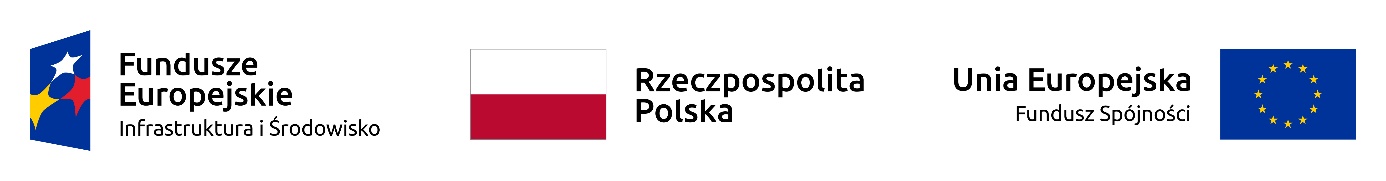 Załącznik 7 do SWZ__________________________________________________________________(Nazwa i adres wykonawcy)____________________, dnia ________2022 r.WYKAZ  ROBÓT  BUDOWLANYCHw których osoba która pełnić będzie funkcję Kierownika budowy wykonywała obowiązki Kierownika budowy lub kierownika robót związanych z termomodernizacją budynku o kubaturze nie mniejszej niż 400 m3Przystępując do postępowania w sprawie zamówienia publicznego prowadzonego zgodnie z przepisami ustawy z dnia 11 września 2019 r. Prawo zamówień publicznych (tekst jedn. Dz. U. z 2021 r. poz. 1129 z późn. zm.) w trybie podstawowym bez negocjacji (Znak postępowania RR.271.1.11.2022) na roboty budowlane pn. Poprawa efektywności energetycznej budynków mieszkalnych będących własnością Gminy Szczekociny” Część 1 zamówienia - Termomodernizacja budynku mieszkalnego przy ul. Żeromskiego 103 w Szczekocinach* Część 2 zamówienia - Termomodernizacja budynku mieszkalnego przy ul. Żeromskiego 11 w Szczekocinach*.Ja niżej podpisany_______________________________________________________________________________________________________________________________________________________działając w imieniu i na rzecz____________________________________________________________________________________________________________________________________________________________________________________________________________________________________oświadczam, że Pani / Pan   ………………………………………………..która/y pełnić będzie funkcję Kierownika budowy wykonywał obowiązki Kierownika budowy lub kierownika robót związanych z termomodernizacją budynku o kubaturze nie mniejszej niż 400 m3 przy realizacji niżej wymienionych zadań:________________________________(podpis Wykonawcy)UWAGA: Oświadczenie winno zostać sporządzone, pod rygorem nieważności w postaci elektronicznej podpisane kwalifikowanym podpisem elektronicznym lub podpisem zaufanym lub podpisem osobistym.Lp.Podmiot, na rzecz którego robota budowlana została wykonana (nazwa, adres)Termin wykonania roboty budowlanej
(miesiąc/rok)Termin wykonania roboty budowlanej
(miesiąc/rok)Termin wykonania roboty budowlanej
(miesiąc/rok)Rodzaj, zakres 
wykonanych robót budowlanych – prac termomodernizacyjnychKubatura budynku w m3Lp.Podmiot, na rzecz którego robota budowlana została wykonana (nazwa, adres)początekkoniec12345678